TEMAT KOMPLEKSOWY: ZABAWY W TEATRDzień III13.05.2020r. (środa) Temat dnia:  Teatr na łace.Temat 1: „Liczę sprawnie”– rozwiązywanie zadań z treścią. 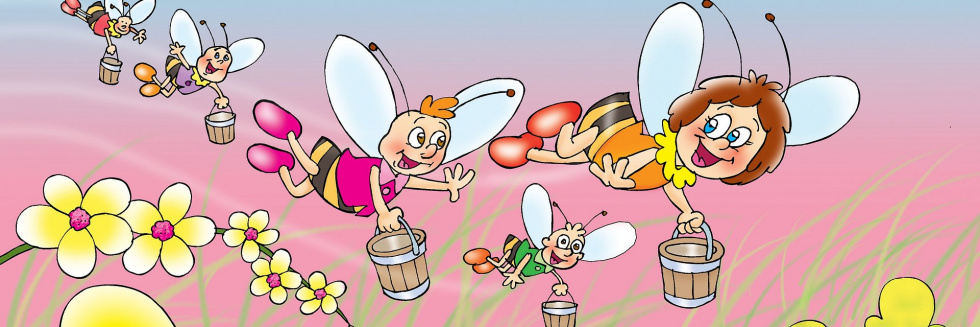 Wprowadzeniem do liczenia może być wiersz „Pszczoła” D. Kossakowskiej.
(dodatkowo utrwalimy z dziećmi dni tygodnia:))
Mała pszczoła w poniedziałekłąkę odwiedziła.A we wtorek na tę łąkęsiostry zaprosiła.W środę do niej przyleciałycztery koleżanki.W czwartek ciocia, wujek Staszekoraz siostra Hanki.W piątek babcia się zjawiła,a w sobotę dziadek.A w niedzielę wszyscy zjedlimiodowy obiadek.Pobawmy się rytmami.
„Powtórz rytm” – zabawa słuchowa.
Rodzic wyklaskuje rytmy, a dziecko powtarza  je klaszcząc, uderzając dłońmi o uda, tupiąc 
w podłogę.„Rób tak jak ja” – rytm ruchowy.Rodzic pokazuje dzieciom kilka powtarzających się ćwiczeń ruchowych ,np. 2 podskoki, przysiad, 3 klaśnięcia nad głową, 2 skłony. Dzieci powtarzają ćwiczenia zachowując ich kolejność.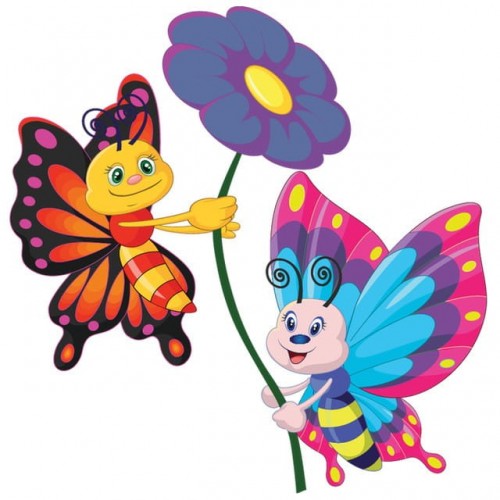 „Motyle” – rozwiązywanie zadań.- na dywanikach dzieci mają zestaw dowolnych liczmanów (guzików, kredek, fasolek), które wykorzystują do przeliczania.Na łące latały 4 żółte motyle. Przyleciało do nich 6 motyli białych i 2 motyleniebieskie. Ile motyli jest razem?- Na łące latało 15 motyli. 7 z nich odleciało na sąsiednią łąkę. Ilemotyli zostało?
Układanie zadań w parach. Dziecko dobiera się parami z Bratem/Siostrą/Mamą/ Tatą. Jedno dziecko układa zadanie, a druga osoba rozwiązuje je i odwrotnie.Dla chętnych
Wirtualna gra dydaktyczna „Liczymy motyle”:https://wordwall.net/pl/resource/1977805/matematyka/liczymy-motyleTemat 2: "Trzymaj się prosto"- gimnastyka korekcyjna dla przedszkolaków- działanie profilaktyczne, eliminowanie wad postawy u dzieci. 

Zachęcamy do korzystania z wirtualnej  gimnastyki korekcyjnej dla dzieci:
https://www.youtube.com/watch?v=4COmxaiszd0Dla chętnych
Wyprawka, s. 32.Powycinaj elementy i umieść je na patyczkach. Przygotuj przedstawienie o Czerwonym Kapturku.Karty pracy do wykonania w domu „Sześciolatek. Razem się uczymy”cz.4- karty pracy  (str. 30, 33-34)
„Pięciolatek. Razem się uczymy”cz.4-karty pracy (str.28, 30-31)Życzymy miłego dnia :)
Do jutra